NOTE: This schedule is subject to change, so please review it regularly. Instructor: Claudia J. Gollop, PhD Office: 215, Manning HallEmail: gollop@ils.unc.eduOffice Hours: Wednesday, 2:00-3:00 pm and by appointmentClass: Tuesday, 2:00-4:45 pmLocation: 01, Manning HallDateTopicDue date8/182-3:15- Introductions, course overview, assignments, Student Questionnaire, questions, etc.Readings: in Sakai, UNC Library system, or on the Web.  ----------------------------------------------------------------3:30-4:45 = Meet in Davis Library – near the rear of the library on the 1st floor for information session with Tommy Nixon, Classics, Dramatic Art & English/Comparative Literature Librarian.Assignment: Reference book assessment paper At some point, following the tour, please return to Reference section of Davis Library and select a book (i.e., dictionary, encyclopedia, directory, etc.) on any topic you like in print. Look at the front matter and back matter (i.e., preface, introduction, table of contents, indexes, etc.) to get a sense of how it is arranged. Please write a brief, 1-2 page description of the book’s focus or subject, arrangement and why you selected it. Please include a complete citation for the book selected. Due 8/25/15.**Proper Citation of all your work is very important. If you would like assistance with creating citations, please view this link, provided by the UNC Library: http://library.unc.edu/services/citing/Student Questionnaire Due: 8/25/158/25Class discussion on the Reference book assessment assignmentHistory of Reference ServiceReadings/Discussion:Tyckoson, D. A. (2011). “History and Functions of Reference Service.” In Reference and Information Services: An Introduction, 4th edition. Ed. Bopp, R.E. and Smith, L. C. Santa Barbara: Libraries Unlimited, 3-27. Green, S.S. (1993). Personal relationships between librarians and readers. Library Journal, [originally published, October 1, 1876], 84-85.Dear Librarian: New York Public Library’s quirkiest inquiries http://www.theguardian.com/books/2015/may/28/librarian-new-york-public-librarys-quirkiest-enquiriesCoutts, B. et al. (2014).  Best of Reference 2014. Library Journal, 140, 4, 34, 1p – located in the ‘Library & Information Science Source” database in http://www.lib.unc.edu  Library & Information Science Source database [you may read it &/or listen to it].Discussion question: Over time, what do you think may have  contributed to some of the changes that have occurred in reference services?Reference book assessment assignmentStudent Questionnaire Due9/1Ethical Aspects of Reference ServiceReadings/Discussion:Aulisio, G.J. (2013). Copyright in light of ethics. Reference Services Review, 41, 3, 566-575.Please pay particular attention to Code of Ethics of the American Library Association (below)Code of Ethics of the American Library Association:http://www.ala.org/advocacy/proethics/codeofethics/codeethicshttp://www.copyright.com/content/cc3/en/toolbar/education/resources/copyright_basics1.htmlWith the code of ethics and copyright issues in mind, please review the following websites on public services policies. We will discuss them:http://library.buffalo.edu/aboutus/policies-use/reference-policy.htmlhttp://library.austintexas.gov/basic-page/reference-services-policyDiscussion: Anderson, A.J. (1992). You Killed my Daughter. May 1 1992, Vol. 117, p53-55, 3p.Guest at 4:30 pm – Rachel Sanders, Community Workshop Series, Coordinator 9/8Reference Interview Readings/Discussion:Brown, S. W. (2008). The reference interview: Theories and practice. Library Philosophy and Practice, January, 1-8.  Harmeyer, D. (2013). The Reference interview thrives. The Reference Librarian, 54, (4) 345–348.Harmeyer, D.  (2010). Hybrid reference: Blending the reference interview and information literacy. Reference Librarian, 51, 4, 358-362.============Overview of Reference Sources – part IDictionariesEncyclopediasReadings – This book is on reserve in the SILS Library.Review these chapters:“Dictionaries” pp. 501-523. Bopp, Richard E. Reference and Information Services : an Introduction. 4th ed. Santa Barbara, Calif.: Libraries Unlimited, 2011. Print.“Encyclopedias” pp. 525-53. Bopp, Richard E. Reference and Information Services : an Introduction. 4th ed. Santa Barbara, Calif.: Libraries Unlimited, 2011. Print.9/15Evaluation of Reference Sources Readings/Discussion: Smith, L.C. (2011) Selection and evaluation of reference sources. In R.E. Bopp and L.C. Smith (eds.), Reference and Information Services: An Introduction, (387-410). Santa Barbara: Libraries Unlimited. Puacz, J. H. (2005). Electronic vs. Print Reference Sources in Public Library Collections. Reference Librarian, 91/92, 39-51. Objective: Student will understand and be able to describe criteria and practices used to create and assess reference collections in various formats.=====================Overview of Reference Sources – part IIDirectoriesBiographical sourcesIn class exercise = small groups search online 9/22Overview of Reference Sources – part IIIGeographical sourcesReady references sources (year books, handbooks, and almanacs)-------------------------------------------------------------------Reference Interview Part II Reading/Discussion– Sisselman, P. (2009). Exploiting the social style of patrons to improve their satisfaction with the reference interview. Library Review, 58, 2124-133.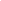 -----------------------------------Searching Exercise 1 – OPAC; Library Literature and Information Science and Library and Information Science Abstracts (LISA). See Sakai for exercise NOTE: PLEASE BRING YOUR LAPTOP TO CLASS TODAY!!------------------------------------Library Consultation ServicesReadings/DiscussionYi, H. (2003). Individual research consultation service: an important part of an information literacy program. Reference Services Review, 31, 4, 342-350. ---------------Assignment: Consultation Search Exercise. Due: Friday, October 9, 2015 – please submit to Dropbox in Sakai  *****Guest: Jacqueline Solis, UNC Library. ‘Consultation services in the library’ - 3:30-4:45 pm. 9/29Virtual Reference Services  Readings/Discussion:Tobias, C. and Blair, A. (2015). Listen to what you cannot hear, observe what you cannot see: An Introduction to evidence-based methods for evaluating and enhancing the user experience in distance library services. Journal of Library & Information Services, 9(1-2), 148-156. “Guidelines for Implementing and Maintaining Virtual Reference Services” ALA, Reference and User Services Association, 2004http://www.ala.org/ala/mgrps/divs/rusa/resources/guidelines/virtrefguidelines.cfm------------------------------------------3:30-4:45 pmInteractive “Chat” sessionGuest: Guest: Chad Haefele, Emerging Technologies Librarian  Meet in Davis Library, in Davis Library, room 247Final Project-Course Page Subject selected –add to Dropbox10/6Review database searches from last time =====================InstructionReview this website for discussion: Association of College and Research Libraries Standards for Proficiencies for Instruction Librarians and Coordinators, 2007.http://www.ala.org/ala/mgrps/divs/acrl/standards/profstandards.cfmReadings/Discussion:Kumar, S. and Edwards, M.E. (2013). “Information literacy skills and embedded librarianship in an online graduate programme”. Journal of Information Literacy 7 (1): 3-18.Desai, C. M. and Graves, S.J. (2008). “Face-to-Face: The teachable moment and changing reference mediums”. Reference & User Services Quarterly 47(3): 242-254.  -----------------------------------3:30-4:45 pm   Guest: = Instructional Services Librarians – Jonathan McMichael10/13GIS -Geographical Information Systems Services session Readings/Discussion:Bishop, B.W. and Johnston, M. P. (2013). Geospastial thinking of information professionals. Journal of education for library and information science 54.1: 15-21.Dodsworth, E. (2010). Indirect outreach in a GIS environment: Reflections on a map library’s approach to promoting GIS services to non-GIS users. Journal of Library Innovation 1.1: 24-34.--------------GIS session. Guest: Amanda Henley, room 246 Davis Library, 3:30-4:45 pm 10/20Reference and Database services Readings/Discussion: Holman, L. (2011). Millennial Students’ Mental Models of Search: Implications for Academic Librarians and Database Developers. Journal of Academic Librarianship, 37 (1), 19-27. McCutcheon, S.  (2009). Keyword vs Controlled Vocabulary Searching: the One with the Most Tools Wins. The Indexer, 27 (2), 62-65.Jacso, P. (2013). ProQuest’s Graduate Education Program (GEP) – A powerful, free database and software package for LIS educators and students worldwide. Online Information Review 37 (2), 326-338.3:30-4:45 – database searching exerciseConsultation Search Exercise. Due today 10/27Challenging Situations Readings/Discussion: Behavior policiesPenn State University Libraries https://www.libraries.psu.edu/psul/policies/uladg12.htmlWhatcom County Library System, Conduct Policy - Disruptive Behaviorhttp://www.wcls.org/conduct-policy-disruptive-behaviorReview “Randolph County Public Library Disruptive Behavior Policy “on this website: http://www.randolphlibrary.org/librarypolicies.htm------------------------------------------------Outreach programs in LibrariesReadings/Discussion: Dennis, M. (2012). Outreach initiatives in academic libraries, 2009-2011. Reference Services Review, 40 (3), 368-383.---------------------------3:30-4:45 pm Guest – Jennifer Garrett, Research Librarian, NCSU Library.Introduction/overview and 1 resource assessment of Final Project – add to Dropbox11/3Source Group presentations/handout--------------------Reference Services for Specific Populations andReadings/Discussion:Collins, L.N, Howard, F. and Miraflor, A. (2009). “Addressing the Needs of the Homeless: A San Jose Library partnership Approach.” The Reference Librarian, 50:109-116. Mestre, Lori S. (2010) “Librarians Working with Diverse Populations: What Impact Does Cultural Competency Training Have on Their Efforts?” Journal of Academic Librarianship 36.6 (November):479-488.Small Group discussion sessionSource Group presentations/handout11/10Reference work in Special Collections Readings/Discussion:Harris, V.A. and Weller, A.C. (2012), Use of Special Collections as an Opportunity for Outreach in the Academic Library. Journal of Library Administration, 52, 3-4:294-303. Perry, M. (2011). A Reference Librarian in Special Collections. Reference &User Services Quarterly, 50, 4:319-321.---------------------------------------------Guest: Matt Turi-  3:30-4:45 pm  –Manuscripts Reference Librarian, Southern Historical Collections/Manuscripts Dept.,  Location, Room 504, just off the main lobby in Wilson Library.11/17Organizing and Delivering Reference and Information ServicesReadings/Discussion:Arndt, T. (2010). Reference service without the desk. Reference Services Review, 38, 1:71-80.----------------------------------------------------------------Guests:  Reference Panel  3:30-4:45 pmReference Panel – A Great opportunity to meet professionals in our field!Librarians representing academic, special, public, and school libraries will share experiences, provide advice, and take your questions.   11/24 Cultural Awareness and Cultural Competence in the profession  videoReadings/Discussion:Oxley, R. (2013). iDiversity and LIS Education: Student-based Groups Promoting Cultural Competence as a Vision for the Profession. Library Quarterly: Information, Community, Policy, 83, 236-242.Lazzaro, A. E., et al. (2014). Cultural competency on campus. C&RL News, 75, 6, 332-335.Cultural Competency: http://www.nih.gov/clearcommunication/cultralcompetency.htmSmall group discussion/exercise Post abstract of final project to Sakai discussion board12/1Course Wrap-up In class, brief presentation on your topic, audience, and 1-2 highlights, only. You will each have 5 minutes to present.Final Project Presen-tations12/4Final Projects Due TodayFinal 5 additional resource assessments included in the Final ProjectBy 5:00 pmHAVE A GREAT HOLIDAY BREAK!!!!